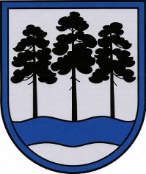 OGRES  NOVADA  PAŠVALDĪBAReģ.Nr.90000024455, Brīvības iela 33, Ogre, Ogres nov., LV-5001tālrunis 65071160, fakss 65071161, e-pasts: ogredome@ogresnovads.lv, www.ogresnovads.lv PAŠVALDĪBAS DOMES SĒDES PROTOKOLA IZRAKSTS34.§Par Ogres novada Ogres bāriņtiesas un Ogres novada pagastu bāriņtiesas reorganizācijuUzklausot Ogres novada pašvaldības centrālās administrācijas “Ogres novada pašvaldība” Kancelejas vadītājas Ievas Vilcānes ziņojumu par Ogres novada pašvaldības domes 2014.gada 25.septembrī uzsākto Ogres novada bāriņtiesu reorganizāciju, kad, apvienojot Madlienas, Suntažu un Taurupes pagastos esošās bāriņtiesas, tika  pilnveidots un uzlabots bāriņtiesas darbs, kā arī uzlabota bāriņtiesu darba organizācija un efektīvāk organizēts cilvēkresursu darbs, lai turpinātu attīstīt un uzlabot bāriņtiesu kompetencē esošo uzdevumu izpildi Ogres novadā, ņemot vērā Ogres novada teritoriju un iedzīvotāju skaitu, Ogres novada pagastu un Ogres pilsētas ģeogrāfisko novietojumu, ar mērķi veicināt resursu lietderīgu izmantošanu un bērnu vislabāko interešu aizsardzību, pamatojoties uz likuma „Par pašvaldībām” 21.panta pirmās daļas 8.punktu, Valsts pārvaldes iekārtas likuma 15.panta trešās daļas 2.punktu un 30.pantu, kā arī Bāriņtiesu likuma 2. panta trešo daļu,balsojot: PAR – 13 balsis (E.Helmanis, G.Sīviņš, D.Širovs, E.Strazdiņa, A.Purviņa, J.Iklāvs, J.Laizāns, J.Laptevs, S.Kirhnere, A.Mangulis, Dz.Žindiga, Dz.Mozule, M.Siliņš) PRET – 1 balss (J.Latišs), ATTURAS – 1 balss (E.Bartkevičs),Ogres novada pašvaldības dome NOLEMJ:Reorganizēt Ogres novada Ogres bāriņtiesu un Ogres novada pagastu bāriņtiesu, apvienojot tās un izveidojot jaunu pašvaldības iestādi Ogres novada bāriņtiesa, ar darbības teritoriju Ogres novadā.Uzdot Ogres novada pašvaldības izpilddirektora pienākumu izpildītājam Pēterim Špakovskim līdz 2018.gada 1.martam sagatavot nepieciešamos Ogres novada pašvaldības domes lēmumus un nodrošināt organizatoriskos pasākumus vienotas Ogres novada bāriņtiesas izveidošanai.Kontroli par lēmuma izpildi uzdot domes priekšsēdētājam Egilam Helmanim.(Sēdes vadītāja,domes priekšsēdētāja E.Helmaņa paraksts)Lēmums stājas spēkā 2017.gada 22.decembrīOgrē, Brīvības ielā 33Nr.162017.gada 21.decembrī